       ПРОЕКТ                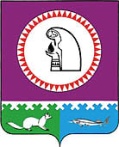 Администрация Октябрьского районаКОМИТЕТ ПО УПРАВЛЕНИЮ МУНИЦИПАЛЬНЫМИ ФИНАНСАМИПРИКАЗО внесении изменений в Указания о порядке применения бюджетной классификации Российской Федерации в части, относящейся к расходам бюджета муниципального образования Октябрьский район,утверждённые приказом Комитета по управлению муниципальными финансами администрации Октябрьского районаот 20.12.2022 № 57В целях детализации классификации расходов бюджета муниципального образования Октябрьский район, в соответствии со статьями 9, 21, 154 Бюджетного кодекса Российской Федерации, приказываю:1. Внести в Указания о порядке применения бюджетной классификации Российской Федерации в части, относящейся к расходам бюджета муниципального образования Октябрьский район, утвержденные приказом Комитета по управлению муниципальными финансами администрации Октябрьского района от 20.12.2022 № 57, (далее – Указания) следующие изменения:1.1. Подраздел «01 0 00 00000 Муниципальная программа «Развитие образования в муниципальном образовании Октябрьский район» раздела 2 Указаний после сорок восьмого абзаца дополнить следующим абзацем:«01 4 04 00000 Основное мероприятие «Развитие материально-технической базы образовательных организаций».».1.2. Подраздел «03 0 00 00000 Муниципальная программа «Развитие культуры и туризма в муниципальном образовании Октябрьский район» раздела 2 Указаний после семнадцатого абзаца дополнить следующими абзацами:«89032 Расходы на стимулирование культурного разнообразия в Октябрьском районе.По данному направлению расходов отражаются расходы бюджета Октябрьского района на иные межбюджетные трансферты, перечисляемые в бюджеты городских и сельских поселений, входящих в состав Октябрьского района на стимулирование культурного разнообразия Октябрьского района.».1.3. Подраздел «04 0 00 00000 Муниципальная программа «Развитие физической культуры и спорта в муниципальном образовании Октябрьский район» раздела 2 Указаний после одиннадцатого абзаца дополнить следующими абзацами:«82755, S2755 Расходы на реализацию инициативного проекта «Реконструкция лыжероллерной трассы лыжной базы МБУ СП «Районная спортивная школа олимпийского резерва» Октябрьского района (первый этап).По данному направлению расходов отражаются расходы бюджета Октябрьского района на реализацию инициативного проекта «Реконструкция лыжероллерной трассы лыжной базы МБУ СП «Районная спортивная школа олимпийского резерва» Октябрьского района (первый этап)» из бюджета автономного округа и доли софинансирования местного бюджета.».1.4. Подраздел «05 0 00 00000 Муниципальной программы «Развитие агропромышленного комплекса в муниципальном образовании Октябрьский район» раздела 2 Указаний после шестнадцатого абзаца дополнить следующими абзацами:«89051 Расходы на организацию мероприятий при осуществлении деятельности по обращению с животными без владельцев (бюджет района).По данному направлению расходов отражаются расходы бюджета Октябрьского района на иные межбюджетные трансферты, перечисляемые в бюджеты городских и сельских поселений, входящих в состав Октябрьского района на организацию мероприятий при осуществлении деятельности по обращению с животными без владельцев.».1.5. Подраздел «10 0 00 00000 Муниципальная программа «Жилищно-коммунальный комплекс и городская среда в муниципальном образовании Октябрьский район" раздела 2 Указаний:1.5.1 после седьмого абзаца дополнить следующими абзацами:«09505 Обеспечение мероприятий по модернизации систем коммунальной инфраструктуры за счет средств, поступивших от публично-правовой компании "Фонд развития территорий"По данному направлению расходов отражаются расходы бюджета Октябрьского района на обеспечение мероприятий по модернизации систем коммунальной инфраструктуры за счет средств «Фонда развития территорий».09605, S9605 Обеспечение мероприятий по модернизации систем коммунальной инфраструктуры за счет средств бюджета Ханты-Мансийского автономного округа – Югры.По данному направлению расходов отражаются расходы бюджета Октябрьского района на обеспечение мероприятий по модернизации систем коммунальной инфраструктуры за счет средств бюджета Ханты-Мансийского автономного округа – Югры и доли софинансирования местного бюджета. 1.5.2. двадцать первый, двадцать второй абзацы изложить в следующей редакции:«61130 Субсидии на погашение задолженности за потребленные топливно-энергетические ресурсы производителям товаров, услуг в сфере теплоснабжения, водоснабжения, водоотведения, оказывающим коммунальные услуги потребителям.По данному направлению расходов отражаются расходы бюджета Октябрьского района на предоставление субсидий организациям на погашение задолженности за потребленные топливно-энергетические ресурсы производителям товаров, услуг в сфере теплоснабжения, водоснабжения, водоотведения, оказывающим коммунальные услуги потребителям.».1.5.3. после двадцать второго абзаца дополнить следующими абзацами:«61140 Субсидии на финансовое возмещение фактических затрат, связанных с оказанием коммунальных услуг, не вошедших в экономически обоснованный тариф, установленный Региональной службой по тарифам Ханты-Мансийского автономного округа-Югры.По данному направлению расходов отражаются расходы бюджета Октябрьского района на предоставление субсидий организациям на финансовое возмещение фактических затрат, связанных с оказанием коммунальных услуг, не вошедших в экономически обоснованный тариф, установленный Региональной службой по тарифам Ханты-Мансийского автономного округа-Югры.61150 Субсидии, предоставляемые юридическим лицам по иным основаниям.По данному направлению расходов отражаются расходы бюджета Октябрьского района на предоставление субсидий юридическим лицам по иным основаниям.1.5.4. после двадцать восьмого абзаца дополнить следующими абзацами:«42120 Расходы на капитальный ремонт муниципального жилищного фонда.По данному направлению расходов отражаются расходы бюджета Октябрьского района на капитальный ремонт муниципального жилищного фонда.».1.6. Подраздел «18 0 00 00000 Муниципальная программа «Управление муниципальной собственностью в муниципальном образовании Октябрьский район» раздела 2 Указаний после сорок восьмого абзаца дополнить следующим абзацем: «18 0 05 00000 Основное мероприятие «Укрепление материально-технической базы объектов муниципальной собственности».».1.7. Подраздел «22 0 00 00000 Муниципальная программа «Развитие гражданского общества в муниципальном образовании Октябрьский район» раздела 2 Указаний: 1.7.1. шестой абзац изложить в следующей редакции:«22 0 03 00000 Расходы на конкурсный отбор инициативных проектов.».1.7.2. после шестого абзаца дополнить следующими абзацами:«82752 Расходы на реализацию инициативного проекта «Устройство воздухоопорного сооружения, многофункционального спортивного зала в селе Шеркалы с его комплектованием».82756 Расходы на реализацию инициативного проекта «Обустройство крытого хоккейного корта холодного исполнения стальная тентовая конструкция СТК 30*60» по пер. Школьный, д. 1А, с. Перегребное».82757 Расходы на реализацию инициативного проекта «Хоккейный корт в пгт. Талинка».1.8. Раздел 2 Указаний дополнить подразделом: «41 0 00 00000 Непрограммные направления деятельности.41 2 00 00000 Наказы избирателей депутатам Думы Ханты-Мансийского автономного округа – Югры. В составе данного непрограммного направления деятельности отражаются расходы по соответствующим направлениям расходов, в том числе:85160 Расходы в рамках реализации наказов избирателей депутатам Думы Ханты-Мансийского автономного округа-Югры.По данному направлению расходов отражаются расходы бюджета Октябрьского района на реализацию наказов избирателей депутатам Думы Ханты-Мансийского автономного округа - Югры.41 3 00 00000 Наказы избирателей депутатам Думы Тюменской области.В составе данного непрограммного направления деятельности отражаются расходы по соответствующим направлениям расходов, в том числе:21010 Расходы на реализацию наказов избирателей депутатам Думы Тюменской области.По данному направлению расходов отражаются расходы бюджета Октябрьского района на реализацию наказов избирателей депутатам Думы Тюменской области.».1.11. Приложение 1 «Перечень кодов и наименований целевых статей расходов бюджета муниципального образования Октябрьский район» к Указаниям изложить в следующей редакции:Перечень кодов и наименований целевых статей расходов бюджета муниципального образования Октябрьский район                                                                                                                                                     ».2. Настоящий приказ вступает в силу со дня его подписания и распространяется на правоотношения, возникшие с 24 апреля 2023 года.3. Контроль за исполнением настоящего приказа оставляю за собой.Исполнитель:Заведующий бюджетным отделомКомитета по управлению муниципальными финансамиАдминистрации Октябрьского района Заворотынская Н.А. Тел.2-81-38Согласовано:Заведующий юридическим отделомадминистрации Октябрьского района                                                    Даниленко Л.Ю. Разослать:В книгу приказов – 1 экз.;Бюджетный отдел – 1 экз.;Отдел казначейского контроля исполнения бюджета – 1 экз.;Главным распорядителям средств бюджета Октябрьского района – 7 экз. в электронном виде.Итого: 10 - экз.«»2023г.№пгт. Октябрьскоепгт. Октябрьскоепгт. Октябрьскоепгт. Октябрьскоепгт. Октябрьскоепгт. Октябрьскоепгт. Октябрьскоепгт. Октябрьское«Приложение 1к Указаниям о порядке применения бюджетной классификации Российской Федерации в части, относящейся к расходам бюджета Октябрьского районаКЦСРНаименование1 01 0 00 00000Муниципальная программа «Развитие образования в муниципальном образовании Октябрьский район»2 01 1 00 00000Подпрограмма «Общее образование. Дополнительное образование детей»301 1 01 00000Основное мероприятие «Развитие системы дошкольного и общего образования»401 1 01 20600Расходы на проведение мероприятий501 1 02 00000Основное мероприятие «Развитие системы дополнительного образования детей»601 1 02 20600Расходы на проведение мероприятий701 1 03 00000Основное мероприятие «Обеспечение реализации основных общеобразовательных программ в образовательных организациях и организациях дополнительного образования, расположенных на территории Октябрьского района»801 1 03 00590Расходы на обеспечение деятельности (оказание услуг) муниципальных учреждений 901 1 03 53030Ежемесячное денежное вознаграждение за классное руководство педагогическим работникам государственных и муниципальных общеобразовательных организаций.1001 1 03 61600Субсидии социально ориентированным некоммерческим организациям на оказание услуг (выполнение работ)11 01 1 03 62100Персонифицированное финансирование услуг дополнительного образования (сертификат дополнительного образования)1201 1 03 62110Обеспечение деятельности уполномоченной организации по персонифицированному финансированию услуг дополнительного образования				1301 1 03 82470Расходы на создание условий для осуществления присмотра и ухода за детьми, содержания детей в частных организациях, осуществляющих образовательную деятельность по реализации образовательных программ дошкольного образования, расположенных на территориях муниципальных образований Ханты-Мансийского автономного округа – Югры1401 1 03 84301Расходы на реализацию программ дошкольного образования муниципальным образовательным организациям1501 1 03 84302Расходы на реализацию программ дошкольного образования частным образовательным организациям1601 1 03 84303Расходы на реализацию основных общеобразовательных программ  муниципальным общеобразовательным организациям1701 1 04 00000Основное мероприятие «Организация летнего отдыха и оздоровление детей»1801 1 04 20010Мероприятия по организации отдыха и оздоровления детей1901 1 04 82050Расходы на организацию питания детей в возрасте от 6 до 17 лет (включительно) в лагерях с дневным пребыванием детей, в возрасте от 8 до 17 лет (включительно) – в палаточных лагерях, в возрасте от 14 до 17 лет (включительно) – в лагерях труда и отдыха с дневным пребыванием детей2001 1 04 S2050Расходы на организацию питания детей в возрасте от 6 до 17 лет (включительно) в лагерях с дневным пребыванием детей, в возрасте от 8 до 17 лет (включительно) – в палаточных лагерях, в возрасте от 14 до 17 лет (включительно) – в лагерях труда и отдыха с дневным пребыванием детей2101 1 04 84080Расходы на организацию и обеспечение отдыха и оздоровления детей, в том числе в этнической среде2201 1 ЕВ 00000Региональный проект «Патриотическое воспитание граждан Российской Федерации»2301 1 ЕВ 51790Проведение мероприятий по обеспечению деятельности советников директора по воспитанию и взаимодействию с детскими общественными объединениями в общеобразовательных организациях2401 2 00 00000Подпрограмма «Система оценки качества образования и информационная прозрачность системы образования»2501 2 01 00000Основное мероприятие «Развитие системы оценки качества образования, проведение государственной итоговой аттестации, единого государственного экзамена обучающихся»2601 2 01 20600Расходы на проведение мероприятий2701 2 02 00000Основное мероприятие «Повышение информационной открытости и прозрачности системы образования»2801 2 02 20600Расходы на проведение мероприятий2901 3 00 00000Подпрограмма «Молодежь Октябрьского района и допризывная подготовка»3001 3 01 00000Основное мероприятие «Реализация эффективной системы социализации и самореализации молодежи, развитие потенциала молодежи»3101 3 01 20600Расходы на проведение мероприятий3201 4 00 00000Подпрограмма «Ресурсное обеспечение системы образования и молодежной политики»3301 4 01 00000Основное мероприятие «Обеспечение функций управления и контроля в сфере образования и молодежной политики»3401 4 01 00590Расходы на обеспечение деятельности (оказание услуг) муниципальных учреждений3501 4 01 02040Расходы на обеспечение функции органов местного самоуправления3601 4 01 02400Прочие мероприятия органов местного самоуправления3701 4 02 00000Основное мероприятие «Финансовое обеспечение полномочий исполнительного органа муниципального образования по исполнению публичных обязательств перед физическими лицами»3801 4 02 84030Расходы на социальную поддержку отдельных категорий, обучающихся в муниципальных общеобразовательных организациях, частных общеобразовательных организациях, осуществляющих образовательную деятельность по имеющим государственную аккредитацию основным общеобразовательным программам3901 4 02 84050Расходы на выплату компенсации части родительской платы за присмотр и уход за детьми в образовательных организациях, реализующих образовательные программы дошкольного образования4001 4 02 L3040Расходы на организацию бесплатного горячего питания обучающихся, получающих начальное общее образование в государственных и муниципальных образовательных организациях4101 4 03 00000Основное мероприятие «Обеспечение комплексной безопасности и комфортных условий образовательного процесса»4201 4 03 20600Расходы на проведение мероприятий4301 4 04 00000Основное мероприятие «Развитие материально-технической базы образовательных организаций»4401 4 04 99990Реализация мероприятий4501 4 Е1 00000Региональный проект «Современная школа»4601 4 Е1 82860Расходы на создание новых мест в муниципальных общеобразовательных организациях4701 4 Е1 S2860Расходы на строительство и реконструкцию общеобразовательных организаций4801 5 00 00000Подпрограмма «Повышение доступности объектов и услуг сферы образования для инвалидов и других маломобильных групп населения»4901 5 01 00000Основное мероприятие «Формирование условий для беспрепятственного доступа инвалидов и других маломобильных групп населения к объектам и услугам в сфере образования»5001 5 01 99990Реализация мероприятий5102 0 00 00000Муниципальная программа «Устойчивое развитие коренных малочисленных народов Севера в муниципальном образовании Октябрьский район»5202 1 00 00000Подпрограмма «Содействие развитие традиционной хозяйственной деятельности коренных малочисленных народов Севера и повышение уровня его адаптации к современным экономическим условиям с учетом обеспечения защиты исконной среды обитания и традиционного образа жизни»5302 1 01 00000Основное мероприятие «Поддержка юридических и физических лиц из числа коренных малочисленных народов Севера, осуществляющих традиционную хозяйственную деятельность»5402 1 01 84210Расходы на реализацию полномочия, указанного в пункте 2 статьи 2 Закона Ханты-Мансийского автономного округа – Югры от 31 января 2011 года № 8-оз «О наделении органов местного самоуправления муниципальных образований Ханты-Мансийского автономного округа – Югры отдельным государственным полномочием по участию в реализации государственной программы Ханты-Мансийского автономного округа – Югры "Устойчивое развитие коренных малочисленных народов Севера»5502 2 00 00000Подпрограмма «Содействие развитию самобытной культуры, традиционного образа жизни, родного языка и национальных видов спорта коренных малочисленных народов Севера»5602 2 01 00000Основное мероприятие «Сохранение нематериального и материального наследия Югры, популяризация культуры, традиций, традиционных ремесел коренных малочисленных народов Севера, продвижение культурных проектов»5702 2 01 20900Расходы на проведение мероприятий5802 2 02 00000Основное мероприятие «Просветительские мероприятия, направленные на популяризацию и поддержку родных языков народов ханты, манси»5902 2 02 20900Расходы на проведение мероприятий6003 0 00 00000Муниципальная программа «Развитие культуры и туризма в муниципальном образовании Октябрьский район"6103 1 00 00000Подпрограмма "Модернизация и развитие учреждений и организаций культуры"6203 1 01 00000Основное мероприятие "Развитие библиотечного дела"6303 1 01 00590Расходы на обеспечение деятельности (оказание услуг) муниципальных учреждений6403 1 01 82520Расходы на развитие сферы культуры в муниципальных образованиях автономного округа 6503 1 01 S2520Расходы на развитие сферы культуры в муниципальных образованиях автономного округа 6603 1 01 L5190Государственная поддержка отрасли культуры6703 1 А1 00000Региональный проект «Культурная среда»			6803 1 А1 55190 Государственная поддержка отрасли культура в рамках реализации национального проекта «Культура»6903 1 03 00000Основное мероприятие "Сохранение, популяризация и государственная охрана объектов культурного наследия"7003 1 03 42130Строительство, реконструкция и разработка проектно-сметной документации объектов муниципальной собственности7103 2 00 00000Подпрограмма "Поддержка творческих инициатив, способствующих самореализации населения"7203 2 01 00000Основное мероприятие "Поддержка одаренных детей и молодежи, развитие художественного образования"7303 2 01 00590Расходы на обеспечение деятельности (оказания услуг) муниципальных учреждений7403 2 01 20700Расходы на проведение мероприятий7503 2 02 00000Основное мероприятие "Сохранение нематериального и материального наследия Октябрьского района и продвижение муниципальных культурных проектов"7603 2 02 00590Расходы на обеспечение деятельности (оказания услуг) муниципальных учреждений7703 2 02 20700Расходы на проведение мероприятий7803 2 03 00000Основное мероприятие "Стимулирование культурного разнообразия в Октябрьском районе"7903 2 03 20700Расходы на проведение мероприятий по культуре и туризму8003 2 03 20900Расходы на проведение мероприятий8103 2 03 61600Субсидий социально-ориентированным некоммерческим организациям на оказание услуг (выполнение работ)8203 2 03 89031Расходы на проведение организационных и культурно-просветительных мероприятий с ветеранами Октябрьского района8303 2 03 89032Расходы на стимулирование культурного разнообразия в Октябрьском районе8403 3 00 00000Подпрограмма "Организационные, экономические механизмы развития культуры, архивного дела и историко-культурного наследия"8503 3 01 00000Основное мероприятие "Реализация единой государственной политики в сфере культуры и архивного дела"8603 3 01 20700Расходы на проведение мероприятий8703 3 01 84100Расходы на осуществление полномочий по хранению, комплектованию, учету и использованию архивных документов, относящихся к государственной собственности ХМАО – Югры8803 4 00 00000Подпрограмма «Развитие туризма в Октябрьском районе»8903 4 01 00000Основное мероприятие «Формирование положительного имиджа Октябрьского района»9003 4 01 20700Расходы на проведение мероприятий9103 4 02 00000Основное мероприятие «Разработка, изготовление и распространение информационно-рекламных материалов о туристских ресурсах Октябрьского района»9203 4 02 20700Расходы на проведение мероприятий9304 0 00 00000Муниципальная программа «Развитие физической культуры и спорта в муниципальном образовании Октябрьский район»9404 1 00 00000Подпрограмма  «Развитие массовой физической культуры и спорта» 9504 1 01 00000Основное мероприятие "Развитие массовой физической культуры и спорта"9604 1 01 20800Расходы на проведение мероприятий по физической культуре и спорту9704 1 01 61600Субсидии социально-ориентированным некоммерческим на оказание услуг (выполнение работ)9804 1 01 82130Расходы на софинансирование расходов муниципальных образований по развитию сети спортивных объектов шаговой доступности.9904 1 01 S2130Расходы на софинансирование расходов муниципальных образований по развитию сети спортивных объектов шаговой доступности.10004 1 Р5 00000Региональный проект «Спорт – норма жизни»10104 1 Р5 50810Государственная поддержка спортивных организаций, осуществляющих подготовку спортивного резерва для спортивных сборных команд, в том числе сборных команд Российской Федерации		10204 2 00 00000Подпрограмма "Развитие спорта высших достижений и системы подготовки спортивного резерва"10304 2 01 00000Основное мероприятие "Создание условий для удовлетворения потребности населения Октябрьского района в оказании услуг в сфере физической культуры и спорта"10404 2 01 00590Расходы на обеспечение деятельности (оказание услуг) муниципальных учреждений10504 2 01 42130Строительство, реконструкция и разработка проектно-сметной документации объектов муниципальной собственности10604 2 01 82755Расходы на реализацию инициативного проекта "Реконструкция лыжероллерной трассы лыжной базы МБУ СП "Районная спортивная школа олимпийского резерва" Октябрьского района (первый этап)10704 2 02 00000Обеспечение подготовки спортивного резерва и сборных команд Октябрьского района по видам спорта10804 2 02 20800Расходы на проведение мероприятий по физической культуре и спорту10904 2 02 82110Расходы на софинансирование расходов муниципальных образований по обеспечению физкультурно-спортивных организаций, осуществляющих подготовку спортивного резерва, спортивным оборудованием, экипировкой и инвентарем, медицинского сопровождения тренировочного процесса, проведения тренировочных сборов и участия в соревнованиях11004 2 02 S2110Расходы на софинансирование расходов муниципальных образований по обеспечению физкультурно-спортивных организаций, осуществляющих подготовку спортивного резерва, спортивным оборудованием, экипировкой и инвентарем, медицинского сопровождения тренировочного процесса, проведения тренировочных сборов и участия в соревнованиях11105 0 00 00000Муниципальная программа "Развитие агропромышленного комплекса в муниципальном образовании Октябрьский район"11205 0 01 00000Основное мероприятие "Реализация мероприятий по развитию агропромышленного комплекса Октябрьского района"11305 0 01 61300Субсидии в части затрат по развитию агропромышленного комплекса11405 0 01 99990Реализация мероприятий11505 0 02 00000Основное мероприятие "Государственная поддержка агропромышленного комплекса"11605 0 02 84140Расходы на поддержку и развития растениеводства11705 0 02 84170Расходы на поддержку и развитие малых форм хозяйствования11805 0 02 84180Расходы на развитие рыбохозяйственного комплекса11905 0 02 84190Расходы на развитие деятельности по заготовке и переработке дикоросов12005 0 02 84350Расходы на поддержку и развитие животноводства12105 0 02 99990Реализация мероприятий12205 0 03 00000Основное мероприятие «Проведение ветеринарно-профилактических, диагностических, противоэпизоотических мероприятий, направленных на предупреждение и ликвидацию болезней, общих для человека и животных12305 0 03 42130Строительство, реконструкция и разработка проектно-сметной документации объектов муниципальной собственности12405 0 03 84200Расходы на организацию мероприятий при осуществлении деятельности по обращению с животными без владельцев12505 0 03 99990Реализация мероприятий12605 0 04 00000Основное мероприятие «Улучшение жилищных условий граждан, проживающих на сельских территориях»12705 0 04 L5760Расходы на обеспечение комплексного развития сельских территорий12806 0 00 00000Муниципальная программа "Экологическая безопасность в муниципальном образовании Октябрьский район"12906 0 02 00000Основное мероприятие "Улучшение экологической ситуации на территории Октябрьского района"13006 0 02 82850Расходы на создание в соответствии с концессионными соглашениями объектов обращения с отходами13106 0 02 S2850Расходы на создание в соответствии с концессионными соглашениями объектов обращения с отходами13206 0 02 84290Расходы на осуществление отдельных государственных полномочий Ханты-Мансийского автономного округа – Югры в сфере обращения с твердыми коммунальными отходами13306 0 02 89061Расходы на создание площадок временного накопления твердых коммунальных отходов13406 0 02 98020Расходы на создание в соответствии с концессионными соглашениями объектов обращения с отходами, за счет бюджетных кредитов на реализацию инфраструктурных проектов13506 0 02 S8020Расходы на создание в соответствии с концессионными соглашениями объектов обращения с отходами, за счет бюджетных кредитов на реализацию инфраструктурных проектов13606 0 02 K8020Расходы на создание в соответствии с концессионными соглашениями объектов обращения с отходами в целях реализации инфраструктурных проектов за счет средств Ханты-Мансийского автономного округа-Югры13706 0 02 99990Реализация мероприятий13807 0 00 00000Муниципальная программа "Развитие муниципальной службы в муниципальном образовании Октябрьский район"13907 0 03 00000Основное мероприятие "Организация повышения профессионального уровня работников органов местного самоуправления Октябрьского района"14007 0 03 02400Прочие мероприятия муниципальных органов местного самоуправления14107 0 04 00000Основное мероприятие "Организация и проведение ежегодного конкурса "Лучший муниципальный служащий"14207 0 04 02400Прочие мероприятия муниципальных органов местного самоуправления14307 0 05 00000Основное мероприятие "Обеспечение выполнения полномочий и функций органов местного самоуправления Октябрьского района"14407 0 05 02030Глава муниципального образования14507 0 05 02040Расходы на обеспечение функций муниципальных органов власти14607 0 05 02120Председатель, заместитель  законодательного (представительного) органа муниципального  образования14707 0 05 02250Руководитель контрольно-счетной палаты муниципального образования и его заместители14807 0 05 02400Прочие мероприятия органов местного самоуправления14907 0 05 99990Реализация мероприятий15007 0 06 00000Основное мероприятие "Реализация переданных государственных полномочий по государственной регистрации актов гражданского состояния"15107 0 06 59300Осуществление переданных полномочий Российской Федерации на государственную регистрацию актов гражданского состояния 15207 0 06 D9300Осуществление переданных полномочий Российской Федерации на государственную регистрацию актов гражданского состояния за счет средств бюджета Ханты-Мансийского автономного округа - Югры15307 0 07 00000Основное мероприятие «Организация деятельности муниципальной комиссии по делам несовершеннолетних и защите их прав при администрации Октябрьского района»15407 0 07 84270Расходы на осуществление отдельных государственных полномочий по созданию и осуществлению деятельности муниципальных комиссий по делам несовершеннолетних и защите их прав15507 0 08 00000Основное мероприятие «Выплата пенсии за выслугу лет муниципальным служащим»15607 0 08 71600Пенсионное обеспечение за выслугу лет15708 0 00 00000Муниципальная программа "Развитие малого и среднего предпринимательства в муниципальном образовании Октябрьский район"15808 1 00 00000Подпрограмма «Развитие малого и среднего предпринимательства»15908 1 01 00000Основное мероприятие «Создание условий для развития субъектов малого и среднего предпринимательства»16008 1 01 61200Субсидии по развитию малого и среднего предпринимательства16108 1 01 99990Реализация мероприятий16208 2 00 00000Подпрограмма "Финансовая поддержка субъектов малого и среднего предпринимательства"16308 2 01 00000Основное  мероприятие "Финансовая  поддержка  субъектов  малого  и среднего  предпринимательства "16408 2 01 61200Субсидии по развитию малого и среднего предпринимательства16508 2 I4 00000Региональный проект "Создание условий для легкого старта и комфортного ведения бизнеса"16608 2 I4 82330Расходы на финансовую поддержку субъектов малого и среднего предпринимательства впервые зарегистрированных и действующих менее одного года, на развитие социального предпринимательства16708 2 I4 S2330 Расходы на финансовую поддержку субъектов малого и среднего предпринимательства впервые зарегистрированных и действующих менее одного года, на развитие социального предпринимательства16808 2 I5 00000Региональный проект «Акселерация субъектов малого и среднего предпринимательства»16908 2 I5 82380Расходы на финансовую поддержку субъектам малого и среднего предпринимательства 17008 2 I5 S2380Расходы на финансовую поддержку субъектам малого и среднего предпринимательства 17109 0 00 00000Муниципальная программа "Развитие жилищной сферы в муниципальном образовании Октябрьский район"17209 1 00 00000Подпрограмма "Содействие развитию жилищного строительства"17309 1 01 00000Основное мероприятие "Приобретение жилых помещений в целях предоставления гражданам, формирование муниципального маневренного жилищного фонда"17409 1 01 82901Приобретение жилья в целях переселения граждан из жилых домов, признанных аварийными, для обеспечение жильем граждан, состоящих на учете для его получения на условиях социального найма, формирование маневренного жилищного фонда, переселение граждан из жилых домов, находящихся в зоне затопления, подтопления, создание наемных домов социального использования и осуществление выплат гражданам, в чьей собственности  находятся жилые помещения, входящие в аварийный жилищный фонд, возмещения за изымаемые жилые помещения17509 1 01 S2901Приобретение жилья в целях переселения граждан из жилых домов, признанных аварийными, для обеспечение жильем граждан, состоящих на учете для его получения на условиях социального найма, формирование маневренного жилищного фонда, переселение граждан из жилых домов, находящихся в зоне затопления, подтопления, создание наемных домов социального использования и осуществление выплат гражданам, в чьей собственности  находятся жилые помещения, входящие в аварийный жилищный фонд, возмещения за изымаемые жилые помещения17609 1 01 99990Реализация мероприятий17709 1 F3 00000Региональный проект "Обеспечение устойчивого сокращения непригодного для проживания жилищного фонда"	17809 1 F3 67483Расходы на обеспечение устойчивого сокращения непригодного для проживания жилищного фонда, за счет, поступивших от государственной корпорации - Фонда содействия реформированию жилищно-коммунального хозяйства		17909 1 F3 67484Расходы на обеспечение устойчивого сокращения непригодного для проживания жилищного фонда, за счет средств бюджета Ханты-Мансийского автономного округа		18009 1 F3 6748SРасходы на обеспечение устойчивого сокращения непригодного для проживания жилищного фонда, за счет средств местного бюджета18109 2 00 00000Подпрограмма "Обеспечение мерами государственной поддержки по улучшению жилищных условий отдельных категорий граждан, проживающих на территории Октябрьского района"18209 2 01 00000Основное мероприятие "Обеспечение жильем молодых семей на территории Октябрьского района" государственной программы Российской Федерации "Обеспечение доступным и комфортным жильем и коммунальными услугами граждан Российской Федерации"18309 2 01 L4970Реализация мероприятий по обеспечению жильем молодых семей18409 2 02 00000Основное мероприятие "Улучшение жилищных условий ветеранов Великой Отечественной войны, ветеранов боевых действий, инвалидов и семей, имеющих детей-инвалидов, вставших на учет в качестве нуждающихся в жилых помещениях до 1 января 2005 года на территории Октябрьского района"18509 2 02 51350Осуществление полномочий по обеспечению жильем отдельных категорий граждан, установленных Федеральным законом от 12 января 1995 года № 5-ФЗ "О ветеранах"18609 2 04 00000Основное мероприятие "Осуществление отдельных государственных полномочий, указанных в пунктах 3.1, 3.2 статьи 2 Закона ХМАО-Югры от 31.03.2009 № 36-оз в рамках подпрограммы «Обеспечение мерами государственной поддержки по улучшению жилищных условий отдельных категорий граждан"18709 2 04 84220Расходы на реализацию полномочий, указанных в пунктах 3.1, 3.2 статьи 2 Закона Ханты-Мансийского автономного округа – Югры от 31 марта 2009 года № 36-оз "О наделении органов местного самоуправления муниципальных образований Ханты-Мансийского автономного округа – Югры отдельными государственными полномочиями для обеспечения жилыми помещениями отдельных категорий граждан, определенных федеральным законодательством"18809 2 05 00000Основное мероприятие «Переселение граждан из жилых помещений, не отвечающих требованиям в связи с превышением предельно допустимой концентрации фенола и формальдегида»18909 2 05 L1780Переселение граждан из не предназначенных для проживания строений, созданных в период промышленного освоения Сибири и Дальнего Востока19010 0 00 00000Муниципальная программа "Жилищно-коммунальный комплекс и городская среда в муниципальном образовании Октябрьский район"19110 1 00 00000Подпрограмма "Создание условий для обеспечения качественными коммунальными услугами"19210 1 01 00000Основное мероприятие "Реализация полномочий в сфере жилищно- коммунального комплекса"19310 1 01 09505Обеспечение мероприятий по модернизации систем коммунальной инфраструктуры за счет средств, поступивших от публично-правовой компании "Фонд развития территорий19410 1 01 09605Обеспечение мероприятий по модернизации систем коммунальной инфраструктуры за счет средств бюджета Ханты-Мансийского автономного округа - Югры19510 1 01 20030Формирование резервов материальных ресурсов (запасов) для предупреждения, ликвидации чрезвычайных ситуаций19610 1 01 82591Расходы на капитальный ремонт (с заменой) систем газораспределения, теплоснабжения, водоснабжения и водоотведения, в том числе с применением композитных материалов19710 1 01 S2591Расходы на капитальный ремонт (с заменой) систем газораспределения, теплоснабжения, водоснабжения и водоотведения, в том числе с применением композитных материалов19810 1 01 89101Иные межбюджетные трансферты на формирование резервов материальных ресурсов (запасов) для предупреждения, ликвидации чрезвычайных ситуаций19910 1 01 99990Реализация мероприятий20010 1 01 S9605Обеспечение мероприятий по модернизации систем коммунальной инфраструктуры за счет средств бюджета Ханты-Мансийского автономного округа - Югры20110 1 02 00000Основное мероприятие «Реконструкция, расширение, модернизация, строительство коммунальных объектов»20210 1 02 42110Расходы на реконструкцию, расширение, модернизацию, строительство и разработку проектно-сметной документации коммунальных объектов20310 1 F5 00000Региональный проект «Чистая вода»20410 1 F5 82140Расходы на реализацию мероприятий по строительству и реконструкции (модернизации) питьевого водоснабжения объектов.20510 1 F5 S2140Расходы на реализацию мероприятий по строительству и реконструкции (модернизации) питьевого водоснабжения объектов.20610 2 00 00000Подпрограмма "Обеспечение равных прав потребителей на получение энергетических ресурсов"20710 2 01 00000Основное мероприятие "Реализация мероприятий обеспечения равных прав потребителей на получение энергетических ресурсов"20810 2 01 61110Субсидии на компенсацию выпадающих доходов (дополнительных затрат) организациям, предоставляющим населению услуги теплоснабжения, горячего водоснабжения, отопления или тепло для предоставления указанных услуг по тарифам, не обеспечивающим возмещение издержек20910 2 01 61120Субсидии на компенсацию выпадающих доходов (дополнительных затрат) организациям, предоставляющим населению услуги холодного водоснабжения и водоотведения или воду для предоставления указанных услуг по тарифам, не обеспечивающим возмещение издержек21010 2 01 61130Субсидии на погашение задолженности за потребленные топливно-энергетические ресурсы производителям товаров, услуг в сфере теплоснабжения, водоснабжения и водоотведения, оказывающим коммунальные услуги потребителям21110 2 01 61140Субсидии на финансовое возмещение фактических затрат, связанных с оказанием коммунальных услуг, не вошедших в экономически обоснованный тариф, установленный Региональной службой по тарифам Ханты-Мансийского автономного округа-Югры21210 2 01 61150Субсидии, предоставляемые юридическим лицам по иным основаниям21310 2 01 84340Расходы на возмещение недополученных доходов организациям, осуществляющим реализацию населению сжиженного газа по социально ориентированным розничным ценам (в том числе администрирование)21410 3 00 00000Основное мероприятие «Эффективное управление объектами жилищного хозяйства, муниципальной собственности»21510 3 01 00000Основное мероприятие «Повышение эффективности управления и содержания муниципального жилищного фонда»21610 3 01 42120Расходы на капитальный ремонт муниципального жилищного фонда21710 3 01 89102Иные межбюджетные трансферты на капитальный ремонт жилого фонда21810 3 02 00000Основное мероприятие «Признание объектов недвижимости аварийными и проведение мероприятий по их сносу»21910 3 02 89107Иные межбюджетные трансферты на обследование технического состояния объектов с целью признания их аварийным22010 3 02 89108Иные межбюджетные трансферты на снос объектов признанных аварийными22110 3 02 99108Расходы на снос объектов, признанных аварийными22211 0 00 00000Муниципальная программа "Современная транспортная система в муниципальном образовании Октябрьский район"22311 1 00 00000Подпрограмма "Дорожное хозяйство" 22411 1 01 00000Основное мероприятие "Реализация мероприятий в рамках дорожной деятельности"22511 1 01 89111Иные межбюджетные трансферты на капитальный ремонт и ремонт автомобильных дорог общего пользования местного значения22611 1 01 99990Реализация мероприятий22711 2 00 00000Подпрограмма "Воздушный транспорт"22811 2 01 00000Основное мероприятие "Реализация мероприятий воздушного транспорта"22911 2 01 61400Субсидии на возмещение убытков предприятиям, осуществляющим перевозки пассажиров 23011 3 00 00000Подпрограмма "Речной транспорт" 23111 3 01 00000Основное мероприятие "Реализация мероприятий речного транспорта"23211 3 01 61400Субсидии на возмещение убытков предприятиям, осуществляющим перевозки пассажиров23311 4 00 00000Подпрограмма "Автомобильный транспорт" 23411 4 01 00000Основное мероприятие "Реализация мероприятий автомобильного транспорта"23511 4 01 99990Реализация мероприятий23612 0 00 00000Муниципальная программа "Профилактика правонарушений и обеспечение отдельных прав граждан в муниципальном образовании Октябрьский район"23712 1 00 00000Подпрограмма "Профилактика правонарушений в сфере общественного порядка"23812 1 01 00000Основное мероприятие "Мероприятия, направленные на профилактику правонарушений в сфере общественного порядка"23912 1 01 20050Мероприятия по профилактике правонарушений в сфере общественного порядка24012 1 01 51200Осуществление полномочий по составлению (изменению) списков кандидатов в присяжные заседатели федеральных судов общей юрисдикции в Российской Федерации24112 1 01 82300Расходы на создание условий для деятельности народных дружин24212 1 01 84250Расходы на осуществление отдельных государственных полномочий по созданию административных комиссий и определению перечня должностных лиц органов местного самоуправления, уполномоченных составлять протоколы об административных правонарушениях, предусмотренных пунктом 2 статьи 48 Закона Ханты-Мансийского автономного округа – Югры от 11 июня 2010 года № 102-оз "Об административных правонарушениях"24312 2 00 00000Подпрограмма "Формирование законопослушного поведения участников дорожного движения"24412 2 01 00000Основное мероприятие "Профилактика правонарушений в сфере безопасности дорожного движения"24512 2 01 20060Мероприятия по профилактике правонарушений в сфере безопасности дорожного движения24612 3 00 00000Подпрограмма "Профилактика незаконного оборота и потребления наркотических средств и психотропных веществ"24712 3 01 00000Основное мероприятие "Формирование в обществе ценностного отношения к здоровому образу жизни и антинаркотического мировоззрения"24812 3 01 20040Проведение мероприятий направленных к здоровому образу жизни и антинаркотического мировоззрения24913 0 00 00000Муниципальная программа "пространственное развитие и формирование комфортной городской среды в муниципальном образовании Октябрьский район"25013 1 00 00000Подпрограмма «Градостроительное обеспечение и комплексное развитие территории Октябрьского района»25113 1 00 82911Расходы для реализации полномочий в области градостроительной деятельности25213 1 00 S2911Расходы для реализации полномочий в области градостроительной деятельности25313 2 00 00000Подпрограмма "Формирование комфортной городской среды"25413 2 01 00000Основное мероприятие «Реализация мероприятий по благоустройству»		25513 2 01 89130Иные межбюджетные трансферты на обработку контейнерных площадок и контейнеров25613 2 F2 00000Региональный проект «Формирование комфортной городской среды»25713 2 F2 55550Реализация программ формирования современной городской среды25814 0 00 00000Муниципальная программа "Безопасность жизнедеятельности в муниципальном образовании Октябрьский район"25914 1 00 00000Подпрограмма "Организация и осуществление мероприятий по гражданской обороне, защите населения и территории Октябрьского района от чрезвычайных ситуаций"26014 1 01 00000Основное мероприятие «Предупреждение и ликвидация чрезвычайных ситуаций природного техногенного характера в Октябрьском районе»26114 1 01 20500Расходы на проведение мероприятий по гражданской обороне и чрезвычайным ситуациям26214 1 01 20510Содержание противопаводковой дамбы обвалования26314 1 01 89141Иные межбюджетные трансферты на содержание резервов материальных ресурсов (запасов) для предупреждения, ликвидации чрезвычайных  ситуаций в целях гражданской обороны26414 1 02 00000Основное мероприятие «Обеспечение деятельности Единой дежурно-диспечерской службы Октябрьского района МКУ «Служба материально-технического обеспечения»26514 1 02 20500Расходы на проведение мероприятий по гражданской обороне и чрезвычайным ситуациям26614 2 00 00000Подпрограмма "Укрепление пожарной безопасности"26714 2 01 00000Основное мероприятие «Обеспечение пожарной безопасности в Октябрьском районе»26814 2 01 20500Расходы на проведение мероприятий по гражданской обороне и чрезвычайным ситуациям26914 2 02 00000Основное мероприятие «Строительство, ремонт и содержание источников наружного противопожарного водоснабжения»27014 2 02 20512Строительство источников наружного противопожарного водоснабжения27114 2 02 20513Содержание противопожарных резервуаров27215 0 00 00000Муниципальная программа "Осуществление поселком городского типа Октябрьское функций административного центра в муниципальном образовании Октябрьский район"27315 0 01 00000Основное мероприятие "Обеспечение и организация мероприятий по благоустройству улиц, тротуаров, сохранение объектов внешнего благоустройства (зеленое хозяйство) содержанию, ремонту объектов уличного освещения"27415 0 01 89151Иные межбюджетные трансферты на обеспечение и организацию мероприятий по благоустройству27515 0 02 00000Основное мероприятие "Реализация мероприятий направленных на обеспечение дополнительных мер безопасности на автомобильных дорогах административного центра"27615 0 02 89152Иные межбюджетные трансферты на капитальный ремонт автомобильных дорог общего пользования местного значения.27716 0 00 00000Муниципальная программа «Управление муниципальными финансами в муниципальном образовании Октябрьский район»27816 1 00 00000Подпрограмма «Организация бюджетного процесса в муниципальном образовании Октябрьский район»27916 1 01 00000Основное мероприятие «Обеспечение деятельности Комитета по управлению муниципальными финансами администрации Октябрьского района»28016 1 01 02040Расходы на обеспечение функций органов местного самоуправления28116 1 01 84260Расходы муниципальным районам на исполнение полномочий по расчету и предоставлению дотаций на выравнивание бюджетной обеспеченности поселений, входящих в состав муниципальных районов (администрирование)			28216 1 03 00000Основное  мероприятие «Управление резервными средствами бюджета муниципального образования Октябрьский район»28316 1 03 20210Расходы на обеспечение функций органов местного самоуправления	28416 1 03 20220Условно утвержденные расходы28516 2 00 00000Подпрограмма "Управление муниципальным долгом Октябрьского района" 28616 2 01 00000Основное мероприятие «Обслуживание муниципального долга Октябрьского района»28716 2 01 20170Обслуживание муниципального долга28816 3 00 00000Подпрограмма «Совершенствование межбюджетных отношений в Октябрьском районе» 28916 3 01 00000Основное мероприятие «Расчет и распределение дотации на выравнивание уровня бюджетной обеспеченности бюджетов поселений Октябрьского района»29016 3 01 86010Дотации на выравнивание уровня бюджетной обеспеченности бюджетов поселений, находящихся на территории Октябрьского районаДотации на выравнивание уровня бюджетной обеспеченности бюджетов поселений, находящихся на территории Октябрьского района29116 3 02 00000Основное мероприятие «Расчет и предоставление бюджетам поселений Октябрьского района иных межбюджетных трансфертов на обеспечение сбалансированности бюджетов поселений»29216 3 02 86020Поддержка мер по обеспечению сбалансированности   бюджетов 29316 3 05 00000Основное мероприятие «Повышение эффективности деятельности органов местного самоуправления городских и сельских поселений, входящих в состав Октябрьского района»29416 3 05 89020Расходы на поощрения достигнутых наилучших значений показателей в своей деятельности органов местного самоуправления29516 3 06 00000Основное мероприятие «Расходы на повышение качества управления органов местного самоуправления городских и сельских поселений, входящих в состав Октябрьского района»29616 3 06 89020Расходы на поощрения достигнутых наилучших значений показателей в своей деятельности органов местного самоуправления		29716 3 06 89030Расходы на стимулирование роста налоговых и неналоговых доходов и качества планирования доходов		29816 3 07 00000Основное мероприятие «Расходы на осуществление первичного воинского учета на территориях, где отсутствуют военные комиссариаты»		29916 3 07 51180Осуществление первичного воинского учета на территориях, где отсутствуют военные комиссариаты	30017 0 00 00000Муниципальная программа "Развитие информационного общества в муниципальном образовании Октябрьский район"30117 0 02 00000Основное мероприятие "Осуществление муниципальных закупок на опубликование муниципальных правовых актов органов местного самоуправления"30217 0 02 02400Прочие мероприятия органов местного самоуправления30317 0 03 00000Основное мероприятие "Предоставление информационных услуг населению Октябрьского района"30417 0 03 00590Расходы на обеспечение деятельности (оказание услуг) муниципальных учреждений 30517 0 05 00000Основное мероприятие "Развитие электронного правительства, формирование и сопровождение информационных ресурсов и систем, обеспечение доступа к ним"30617 0 05 02400Прочие мероприятия органов местного самоуправления30718 0 00 00000Муниципальная программа "Управление муниципальной собственностью в муниципальном образовании Октябрьский район"30818 0 01 00000Основное мероприятие "Управление и распоряжение муниципальным имуществом муниципального образования Октябрьский район"30918 0 01 89181Иные межбюджетные трансферты на проведение работ по технической паспортизации муниципального имущества.31018 0 01 99990Реализация мероприятий31118 0 02 00000Основное мероприятие "Управление и распоряжение земельными ресурсами"31218 0 02 89182Иные межбюджетные трансферты на межевание земельных участков31318 0 02 99990Реализация мероприятий31418 0 03 00000Основное мероприятие «Организация страховой защиты имущества муниципального образования Октябрьский район».31518 0 03 99990Реализация мероприятий31618 0 04 00000Основное мероприятие «Организация материально-технического обеспечения деятельности органов местного самоуправления»31718 0 04 00590Расходы на обеспечение деятельности (оказание услуг) муниципальных учреждений 31818 0 05 00000Основное мероприятие «Укрепление материально-технической базы объектов муниципальной собственности»31918 0 05 99990Реализация  мероприятий32018 0 06 00000Основное мероприятие «Расходы на организацию осуществления мероприятий по проведению дезинсекции и дератизации в Ханты-Мансийском автономном округе – Югре»32118 0 06 84280Расходы на организацию осуществления мероприятий по проведению дезинсекции и дератизации в Ханты-Мансийском автономном округе – Югре32219 0 00 00000Муниципальная программа «Улучшение условий и охраны труда, развитие социального партнерства и содействие занятости населения в муниципальном образовании Октябрьский район»32319 1 00 00000Подпрограмма «Улучшение условий и охраны труда»32419 1 01 00000Основное мероприятие «Реализация полномочий в сфере трудовых отношений и государственного управления охраной труда»32519 1 01 84120Расходы на осуществление отдельных государственных полномочий в сфере трудовых отношений и государственного управления охраной труда32619 1 01 99990Реализация мероприятий32719 3 00 00000Подпрограмма «Содействие трудоустройству граждан»32819 3 01 00000Основное мероприятие «Содействие улучшению положения на рынке труда не занятых трудовой деятельностью и безработных граждан»32919 3 01 85060Расходы на реализацию мероприятий по содействию трудоустройства граждан33019 3 01 89191Иные межбюджетные трансферты на реализацию мероприятий по содействию трудоустройства граждан33119 3 01 99990Реализация мероприятий33219 3 02 00000Основное мероприятие «Содействие занятости молодежи»33319 3 02 85060 Расходы на реализацию мероприятий по содействию трудоустройства граждан33419 3 02 99990Реализация мероприятий33519 4 00 00000Подпрограмма «Содействие трудоустройству лиц с инвалидностью»33619 4 01 00000Основное мероприятие «Оказание комплексной помощи и сопровождения при трудоустройстве инвалидам, детям-инвалидам в возрасте от 14 до 18 лет, обратившимся в органы службы занятости»33719 4 01 85060Расходы на реализацию мероприятий по содействию трудоустройству граждан33819 4 02 00000Основное мероприятие «Привлечение работодателей к трудоустройству инвалидов»33919 4 02 85060Расходы на реализацию мероприятий по содействию трудоустройству граждан34020 0 00 00000Муниципальная программа «Реализация государственной национальной политики и профилактика экстремизма в муниципальном образовании Октябрьский район»34120 0 01 00000Основное мероприятие «Проведение мероприятий, направленных на формирование установки на позитивное восприятие этнического и конфессионального многообразия»34220 0 01 20900Расходы на проведение мероприятий34320 0 01 61600Субсидии социально-ориентированным некоммерческим организациям на оказание услуг (выполнение работ)34420 0 01 89201Иные межбюджетные трансферты на содействие этнокультурному многообразию народов России34520 0 01 89202Иные межбюджетные трансферты на укрепление общероссийской гражданской идентичности. Торжественные мероприятия, приуроченные к памятным датам в истории народов России, государственным праздникам34620 0 01 89203Иные межбюджетные трансферты на просветительские мероприятия, направленные на популяризацию и поддержку родных языков народов России, проживающих в муниципальном образовании34721 0 00 00000Муниципальная программа "Профилактика терроризма в муниципальном образовании Октябрьский район"34821 0 01 00000Основное мероприятие "Мероприятия направленные на повышение эффективности профилактической работы с лицами, подверженными воздействию идеологии терроризма, а так же совершенствование мер информационно - пропагандистского характера и защиты информационного пространства от идеологии терроризма"	34921 0 01 20900Расходы на проведение мероприятий	35021 0 02 00000Основное мероприятие "Мероприятия, направленные на создание условий для антитеррористической безопасности мест массового пребывания людей, а также совершенствование антитеррористической защищенности объектов, находящихся в ведении муниципального образования"	35121 0 02 20900Расходы на проведение мероприятий	35222 0 00 00000Муниципальная программа «Развитие гражданского общества в муниципальном образовании Октябрьский район»35322 0 01 00000Основное мероприятие «Муниципальная поддержка проектов социально ориентированных некоммерческих организаций, направленных на развитие гражданского общества»35422 0 01 61600Субсидии социально-ориентированным некоммерческим организациям на оказание услуг (выполнение работ)35522 0 02 00000Основное мероприятие «Развитие гражданских инициатив»35622 0 02 20900Расходы на проведение мероприятий35722 0 02 61600Субсидии социально-ориентированным некоммерческим организациям на оказание услуг (выполнение работ)35822 0 03 00000Основное мероприятие «Расходы на конкурсный отбор инициативных проектов»35922 0 03 89010Расходы на конкурсный отбор проектов инициативного бюджетирования36022 0 03 82752Расходы на реализацию инициативного проекта «Устройство воздухоопорного сооружения, многофункционального спортивного зала в селе Шеркалы с его комплектованием»36122 0 03 82756Расходы на реализацию инициативного проекта «Обустройство крытого хоккейного корта холодного исполнения стальная тентовая конструкция СТК 30*60» по пер. Школьный, д. 1А, с. Перегребное"36222 0 03 82757Расходы на реализацию инициативного проекта «Хоккейный корт в пгт. Талинка»36341 0 00 00000Непрограммные направления деятельности36441 2 00 00000Наказы избирателей депутатам Думы Ханты-Мансийского автономного округа - Югры36541 2 00 85160Расходы на реализацию наказов избирателей депутатам Думы Ханты-Мансийского автономного округа - Югры36641 3 00 00000Наказы избирателей депутатам Думы Тюменской области36741 3 00 21010Расходы на реализацию наказов избирателей депутатам Думы Тюменской областиЗаместитель главы Октябрьского района по экономике и финансам, председатель Комитета по управлению муниципальными финансами                                                                                        администрации Октябрьского района                                   Н. Г. Куклина 